
Hydration station set up guide
We all need to stay hydrated during the day. Why not try setting up a hydration station in your setting to encourage everyone to drink more water? Setting up a hydration station Equipment Jugs or other suitable water containersReusable cupsIngredients* Fridge chilled waterFruit, e.g. strawberries, melon, orange, lemon and lime slicesVegetables, e.g. cucumber, celeryHerbs, e.g. mint, basil* Remember to check for allergies, intolerances, or special dietary requirements before choosing ingredients for the hydration station. Use large pieces of fruit and vegetables to reduce the risk of choking. OptionalIce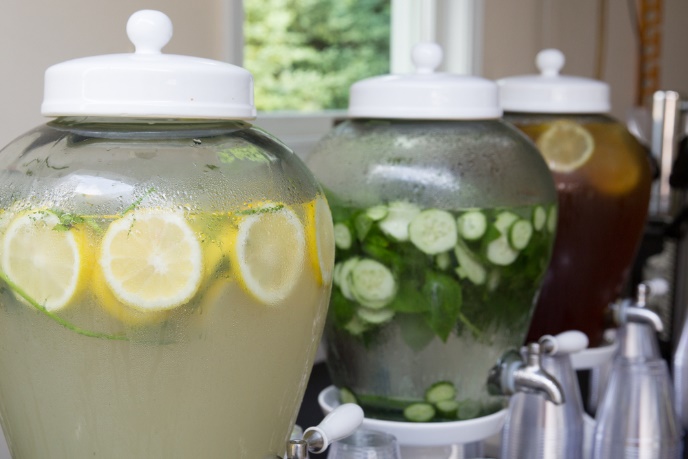 Get creative with your infusions! 